Verbs (Action Words)A verb (action word) is a word that shows what someone or something is doing.Examples:Mary sleeps on the couch.Jason's best friend thinks of a plan.Ken and his mother cook dinner.Circle the verb (action word) in each sentence below. 1. Lisa listens to her favourite song. 2. Craig hits the baseball over the fence.3. The little pig grunts. 4. The roof of the house leaks. 5. The hunter searches for a deer. 6. Dr. Smith examines his patient.7. The bluebird in the tree sings beautifully. 8. The football team dashes out of the locker room. 9. Paul reads The Adventures of Tom Sawyer. 10. Mrs. Grey buys a roll of paper towels at the store. 11. Judy solves the mystery. 12. Harold finds a purple crayon.Extension: Write a sentence with a verb to describe each picture. Underline the verb.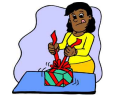 ____________________________________________________________________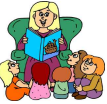 ___________________________________________________________________ 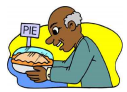 ___________________________________________________________________